ANALISIS CAMPUR KODE BAHASA MANDAILING PADA TEKS NARASI DALAM PEMBELAJARAN BAHASA INDONESIA SISWA KELAS VII SMP NEGERI 4 SOSA SATU ATAP PADANG LAWAS TAHUN PEMBELAJARAN 2019-2020Skripsi ini diajukan sebagai syarat Memperoleh Gelar Sarjana Pendidikan Pada Jurusan Pendidikan Bahasa dan Seni Program Studi Pendidikan Bahasa dan Sastra IndonesiaSKRIPSIOLEHANITA NASUTIONNPM: 161234123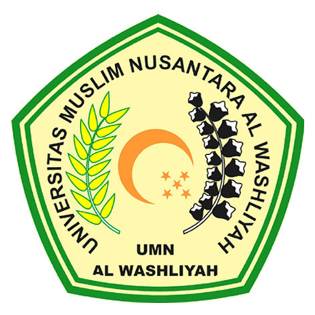 FAKULTAS KEGURUAN DAN ILMU PENDIDIKANUNIVERSITAS MUSLIM NUSANTARA AL-WASHLIYAHMEDAN2020